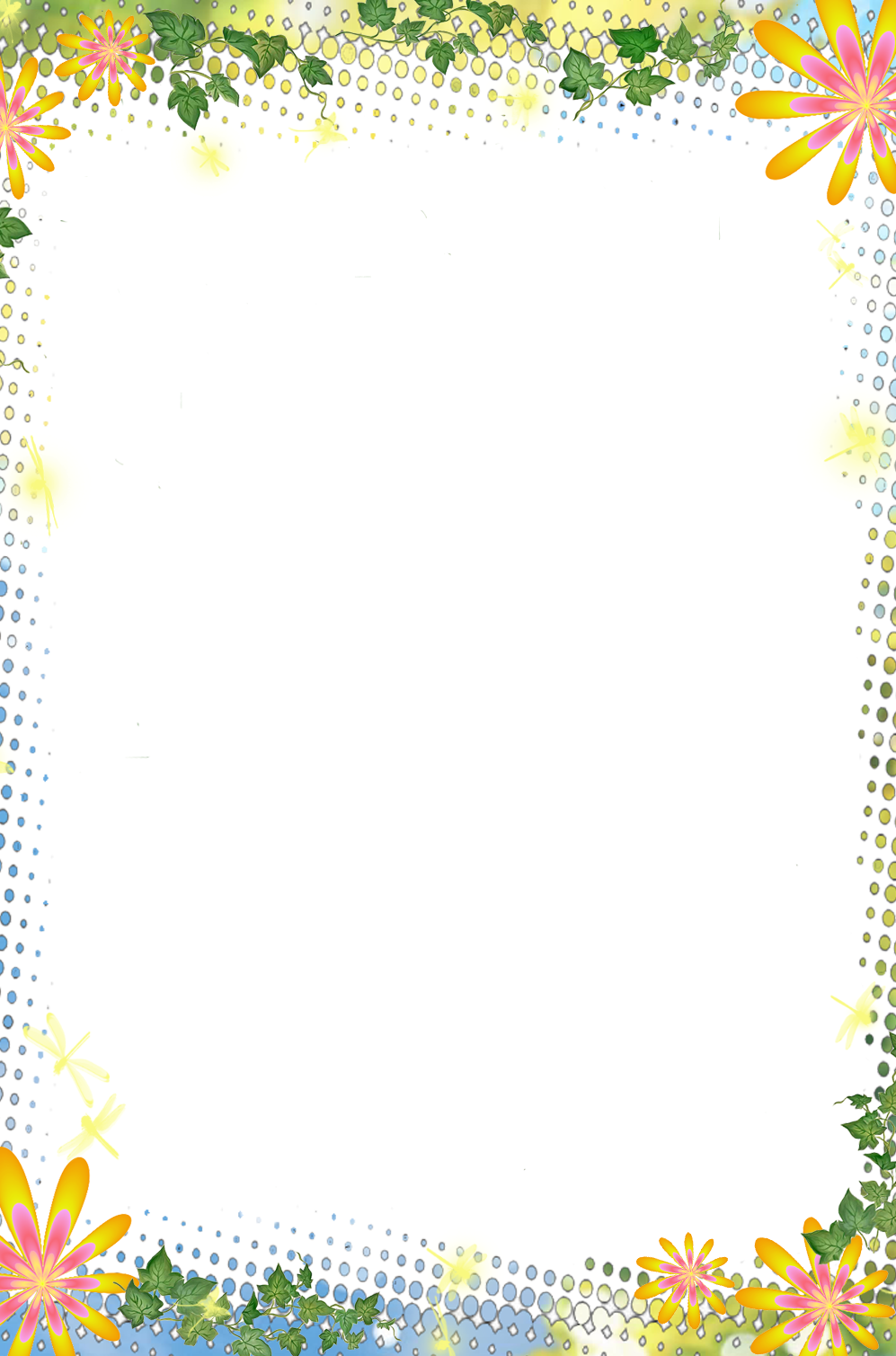 Как сказать, чтобы дети нас услышали?Просить редко. Просить надо редко и обдуманно. Не затюкать своих детей постоянными просьбами. У детей надо просить только необходимое по хозяйству, то, что нужно в педагогических целях. И даже тогда, когда Леночка слоняется по дому, просто так, мается, надо хорошо взвесить, нужно ли ее просить вообще. Даже от безделья, а тем более от игры порой не нужно отвлекаться.Настоять на своем. Если уж что-то попросили, то надо настоять на своем до конца. И не сдаваться ни в коем случае. Не захотела, снова попросить. Тихим, твердым, и решительным голосом сказать: «Сходи в магазин». У родителей должна быть внутренняя сила противостоять детям. И даже тогда, когда Леночка вам прокричит «я тебя не люблю!», сердце мамы не должно упасть и растаять: «Я тебя не просила любить меня, я тебя просила сходить в магазин». Может быть, она будет этим недовольна, будет это явно выражать на своем лице, захнычет, занервничает, а вы ей и еще раз, и еще раз, и тогда она поймет, что деваться некуда, и тогда спросит: «Ну, что купить надо?» Если она будет знать, что от вашей просьбы невозможно открутиться, со временем она будет выполнять это с первого раза.Не использовать повелительное наклонение. Когда мы что-либо просим очень желательно не говорить в повелительном наклонении: «Пойди», «Сделай», «Туда», «Стой». Повеление подсознательно вызывает у нас внутреннее сопротивление, нежелание подчиниться. Так это у взрослых, так это и у детей. Поэтому желательно повелительное наклонение заменить сослагательным, а еще лучше констатацией некой истины. Например, не набрасываться и приказывать «Сними грязные ботинки, пол чистый!», а просто объявить «Грязные ботинки оставляют снаружи. Не кричать «Убери комнату!», а «Комнату надо убрать». Не «Иди спать», а «Пора спать». Таким образом мы не только не вызовем духа противоречия у детей, но заодно и обучим их прописным истинам правильного поведения, правильного порядка.Не ставить себя в центр просьбы. Т.е. не говорить «Я хочу», «Мама хочет», а без «я», просто: «Посуду надо помыть», «Пришло время спать». Теперь это звучит не как мамина прихоть, а как некий принцип, так это принято в мире: «Когда приходит время, идут спать», «Тарелки должны быть чистыми».Говорить спокойным и доброжелательным тоном. А заодно не забудем, что просить и повелевать надо не криками и повышенными тонами, а спокойной и доброжелательной интонацией голоса. Проблема, что часть родителей настолько привыкли кричать, что им кажется, что если скажут тихо, их никто не услышит. Попробуйте, увидите, что это возможно.Обращаться с просьбой один раз. И еще одно важное правило - обращаться к ребенку с просьбой нужно один раз. Родители не должны обесценивать свои слова, ведь повторяя еще раз и еще раз, они сами обесценивают свой авторитет.Поблагодарить. Дорогие родители, в конечном итоге ваш ребенок исполнит вашу просьбу. Что надо сделать? Не забыть похвалить его. Помог? Сказать спасибо. Пошел? Еще раз спасибо. Так вы разовьете в нем мотивацию для послушания.Естественно, что все это наш идеал. И мы сразу к этому не приходим. Но последовательное желание улучшить себя, улучшить свои родительские способности приведут нас к тому, что мы сумеем это делать. И если родители сумеют соблюсти все это, то со временем они увидят результаты у своих детей.Ашер Кушнир - Как правильно и эффективно воспитывать детей?